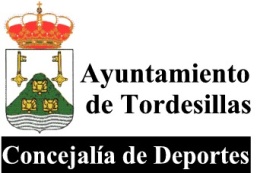 																HOJA DE INSCRIPCIÓN 2019/2020 PISCINA CLIMATIZADA  ADULTOS DATOS PERSONALES:NOMBRE: _________________________ APELLIDOS: ___________________________________________DNI: _______________________________             FECHA DE NACIMIENTO: __________________________________DOMICILIO:   ___________________________________________________________ 	  Nº______________ LOCALIDAD: ____________________________________________________________                                                                      Telf.: _____________________________      Telf.  Móvil: ________________________________________Email: ________________________________________________MANIFIESTO, que  no padezco  enfermedad alguna que le pueda suponer riesgo o incapacidad para realizar la actividad solicitada.               Firma:   NORMAS DE FUNCIONAMIENTO DE LOS CURSOS DE NATACIÓN:El curso tiene una duración de 50 MINUTOS.La entrada a los vestuarios será 10 MINUTOS antes del comienzo del curso.NO pasar con calzado de calle al  interior de la piscina, al igual que a las duchas. Material necesario: Chanclas, toalla, gorro, bañador y gafas (opcional).